ČESKÝ JAZYK	 +   MATEMATIKAČtvrtek 4. 3. 2021SPOLEČNÁ PRÁCE VE SKUPINÁCH NA MEET se nemusí dokončit, pokud při společné práci nestíháte.Připravíte si: ČJ + M = učebnice, pracovní sešity, sešity + ČÍTANKUČJ: Téma učiva: Podstatná jména – PRAVOPIS I/Y  - opakováníŠkolákov – pravopis podstatných jmen U62/ SLOH – PSANÍ DOPISUSpolečné čtení z čítanky.M: Téma učiva: Procvičování učiva U 53/ 9,10,11U54/12PO VÝUCE NA MEETu následuje čas na samostatnou práci a čtení   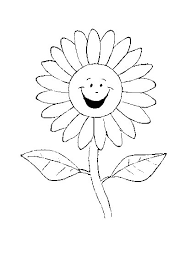 ČJ: SLOH – PSANÍ DOPISU NA CLASSROOMM: PS 25/50 POSLEDNÍ DVA SLOUPEČKY, POČÍTEJ DO SEŠITU, VÝSLEDKY PŘEPIŠ DO PRACOVNÍHO SEŠITUV MĚSÍCI BŘEZNU ČTEME ČÍTANKU OD STRANY 108 – 122 ČÁST:JARO UŽ JE CÍTIT VE VZDUCHU 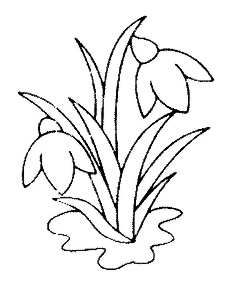 